2017-2018 Summer Reading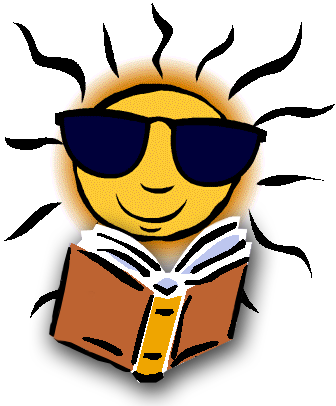         Clay High School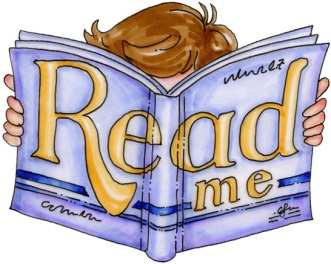 